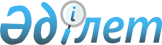 О некоторых вопросах акционерного общества "Национальный аналитический центр при Правительстве Республики Казахстан"Постановление Правительства Республики Казахстан от 14 декабря 2010 года № 1358

      Правительство Республики Казахстан ПОСТАНОВЛЯЕТ:



      1. Комитету государственного имущества и приватизации Министерства финансов Республики Казахстан совместно с Канцелярией Премьер-Министра Республики Казахстан в установленном законодательством порядке обеспечить передачу в оплату уставного капитала некоммерческого акционерного общества "Назарбаев Университет" (далее - Университет) государственного пакета акций акционерного общества "Национальный аналитический центр при Правительстве Республики Казахстан" (далее - Общество).



      2. Канцелярии Премьер-Министра Республики Казахстан:



      совместно с Университетом обеспечить в установленном законодательством Республики Казахстан порядке переименование Общества;



      принять иные меры, вытекающие из настоящего постановления.



      3. Утвердить прилагаемые изменения, которые вносятся в некоторые решения Правительства Республики Казахстан.



      4. Настоящее постановление вводится в действие со дня подписания.      Премьер-Министр

      Республики Казахстан                       К. МасимовУтверждены          

постановлением Правительства 

Республики Казахстан     

от 14 декабря 2010 года № 1358 

Изменения, которые вносятся в некоторые

решения Правительства Республики Казахстан

      1. В постановлении Правительства Республики Казахстан от 12 апреля 1999 года № 405 "О видах государственной собственности на государственные пакеты акций и государственные доли участия в организациях" (САПП Республики Казахстан, 1999 г., № 13, ст. 124):



      в перечне акционерных обществ и хозяйственных товариществ, государственные пакеты акций и доли которых отнесены к республиканской собственности, утвержденном указанным постановлением:



      в разделе "г. Астана":



      строку, порядковый номер 21-96, исключить.



      2. В постановлении Правительства Республики Казахстан от 27 мая 1999 года № 659 "О передаче прав по владению и пользованию государственными пакетами акций и государственными долями в организациях, находящихся в республиканской собственности":



      в приложении к указанному постановлению:



      в разделе "Канцелярия Премьер-Министра Республики Казахстан" строку, порядковый номер 304, исключить.



      3. В постановлении Правительства Республики Казахстан от 11 сентября 2002 года № 993 "Вопросы Канцелярии Премьер-Министра Республики Казахстан" (САПП Республики Казахстан, 2002 г., № 29, ст. 327):



      в перечне организаций, находящихся в ведении Канцелярии Премьер-Министра Республики Казахстан, утвержденном указанным постановлением:



      строку, порядковый номер 4, исключить.



      4. Утратил силу постановлением Правительства РК от 19.03.2012 № 340 (вводится в действие со дня первого официального опубликования).
					© 2012. РГП на ПХВ «Институт законодательства и правовой информации Республики Казахстан» Министерства юстиции Республики Казахстан
				